Срочная информация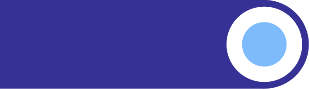 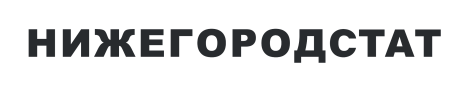 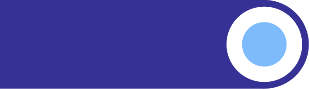 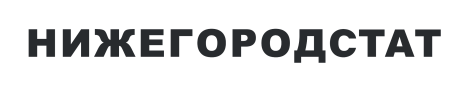 16 января 2024Об индексе потребительских цен 
В ДЕКАБРЕ 2023 ГОДАИндекс потребительских цен на товары и услуги в декабре 2023 г. по сравнению с ноябрем 2023 г. составил 100,60%, по сравнению с декабрем 2022 г. – 106,90% (в декабре 2022 г. – 100,54%, по сравнению с декабрем 2021 г. – 111,48%). Индексы потребительских цен, в %Динамика индексов потребительских цен, на конец периода в %Индекс потребительских цен, на конец периода в % к декабрю предыдущего года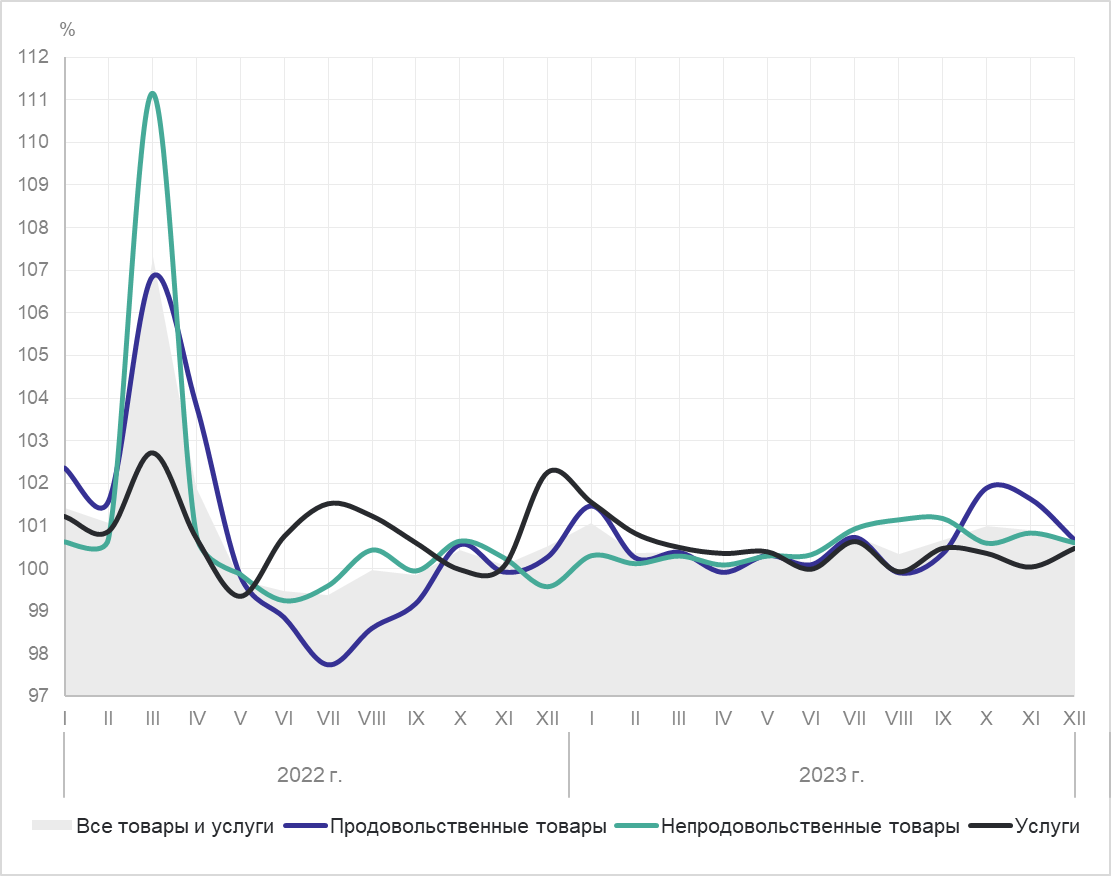 Декабрь 2023 г. Декабрь 2023 г. Декабрь 2023 г. Январь-
декабрь
2023 г.
к январю-
декабрю
2022 г.к предыдущему месяцук декабрю
2022 г.к соответствующему месяцу 2022 г. Январь-
декабрь
2023 г.
к январю-
декабрю
2022 г.Индекс потребительских цен100,60106,90106,90105,28в том числе на:товары100,64107,39107,39104,01продовольственные товары*100,68107,96107,96103,29непродовольственные товары100,60106,84106,84104,72услуги100,47105,57105,57108,81Базовый индекс потребительских цен100,30106,84106,84105,20Все товары
и услугив том числев том числев том числеВсе товары
и услугипродовольственные
товарынепродовольственные товарыуслуги2022 год2022 год2022 год2022 год2022 годянварь101,43102,37100,62101,22февраль101,07101,59100,70100,87март107,31106,86111,16102,72I квартал110,01111,13112,63104,88апрель101,91103,84100,78100,71май99,7299,8499,8699,34июнь99,4798,8699,24100,75II квартал101,09102,4999,87100,80июль99,3897,7599,59101,52август99,9698,61100,43101,23сентябрь99,8499,1999,94100,60III квартал99,1895,6199,96103,39октябрь100,44100,57100,6499,97ноябрь100,0899,93100,25100,04декабрь100,54100,2899,57102,26IV квартал101,06100,78100,46102,27декабрь 2022 г. к декабрю 2021 г.111,48109,76112,95111,772023 год2023 год2023 год2023 год2023 годянварь101,08101,48100,30101,55февраль100,36100,26100,11100,82март100,38100,39100,29100,49I квартал101,83102,14100,70102,88апрель100,1099,92100,08100,35май100,33100,32100,29100,39июнь100,14100,10100,3299,98II квартал100,57100,34100,69100,72июль100,77100,74100,93100,63август100,3499,91101,1499,92сентябрь100,68100,36101,17100,47III квартал101,80101,01103,27101,02октябрь101,01101,90100,59100,35ноябрь100,91101,64100,83100,03декабрь100,60100,68100,60100,47IV квартал102,54104,28102,03100,85декабрь 2023 г. к декабрю 2022 г.106,90107,96106,84105,57